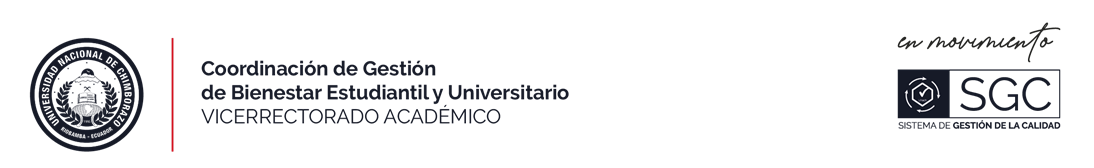 Riobamba, ……….. de ………….de 20….Doctora Ángela Calderón VICERRECTORA ACADÉMICA Y PRESIDENTA DE LA COMISIÓN DE BECAS Y AYUDAS ECONÓMICAS Presente De mi consideración Yo, ……………………………………………………. con numero de cedula ……………………. Estudiante de la Carrera de ………………………….. de la Facultad de …………………………. Solicito a usted muy comedidamente se sirva autorizar se me otorgue una beca académica por haber obtenido 1er lugar en el periodo académico ………………………….Por la atención que se sirva dar a la presente anticipo mis más sinceros agradecimientos.Atentamente …………………………………Nombre del estudiante Número de cedula Riobamba, ……….. de ………….de 20….Doctora Ángela Calderón VICERRECTORA ACADÉMICA Y PRESIDENTA DE LA COMISIÓN DE BECAS Y AYUDAS ECONÓMICAS Presente De mi consideración Yo, ……………………………………………………. con numero de cedula ……………………. Estudiante de la Carrera de ………………………….. de la Facultad de …………………………. Solicito a usted muy comedidamente se sirva autorizar se me otorgue una beca académica por haber obtenido 2do lugar en el periodo académico ……………………….Por la atención que se sirva dar a la presente anticipo mis más sinceros agradecimientos.Atentamente …………………………………Nombre del estudiante Número de cedula Riobamba, ……….. de ………….de 20….Doctora Ángela Calderón VICERRECTORA ACADÉMICA Y PRESIDENTA DE LA COMISIÓN DE BECAS Y AYUDAS ECONÓMICAS Presente De mi consideración Yo, ……………………………………………………. con numero de cedula ……………………. Estudiante de la Carrera de ………………………….. de la Facultad de …………………………. solicito a usted muy comedidamente se sirva autorizar se me otorgue una ayuda económica para continuidad de estudios tomando en consideración mi situación económica.   Por la atención que se sirva dar a la presente anticipo mis más sinceros agradecimientos.Atentamente …………………………………Nombre del estudiante Número de cedula Riobamba, ……….. de ………….de 20….Doctora Ángela Calderón VICERRECTORA ACADÉMICA Y PRESIDENTA DE LA COMISIÓN DE BECAS Y AYUDAS ECONÓMICAS Presente De mi consideración Yo, ………………………………………………………. con número de cedula ……………… Estudiante de la Carrera de ………………………. de la Facultad de Ciencias de …………………………..  solicito a usted muy comedidamente se sirva autorizar se me otorgue la Beca por Discapacidad por ser portador de una discapacidad permanente en correspondencia al documento que lo abaliza.    Por la atención que se sirva dar a la presente anticipo mis más sinceros agradecimientos.Atentamente …………………………………Nombre del estudiante Número de cedula Riobamba, ……….. de ………….de 20….Doctora Ángela Calderón VICERRECTORA ACADÉMICA Y PRESIDENTA DE LA COMISIÓN DE BECAS Y AYUDAS ECONÓMICAS Presente De mi consideración Yo, ……………………………………………………. con numero de cedula ……………………. Estudiante de la Carrera de ………………………….. de la Facultad de …………………………. solicito a usted muy comedidamente se sirva autorizar se me otorgue una beca por distinción académica por haber participado en el Concurso académico, artístico o de investigación que hayan obtenido una distinción académica 1er, 2do o 3er lugares en el periodo Abril – Agosto 2019            Por la atención que se sirva dar a la presente anticipo mis más sinceros agradecimientos.Atentamente …………………………………Nombre del estudiante Número de cedula Riobamba, ……….. de ………….de 20….Doctora Ángela Calderón VICERRECTORA ACADÉMICA Y PRESIDENTA DE LA COMISIÓN DE BECAS Y AYUDAS ECONÓMICAS Presente De mi consideración Yo, ……………………………………………………. con numero de cedula ……………………. Estudiante de la Carrera de ………………………….. de la Facultad de …………………………. solicito a usted muy comedidamente se sirva autorizar se me otorgue una beca deportiva por haber obtenido el 1ero, 2do o 3er lugar en el periodo ……………………. de acuerdo a lo que establece el Reglamento de Becas y Ayudas Económicas vigente.Por la atención que se sirva dar a la presente anticipo mis más sinceros agradecimientos.Atentamente …………………………………Nombre del estudiante Número de cedula Riobamba, ……….. de ………….de 20….MasterOswaldo GuerraCOORDINADOR DE GESTIÓN DE BIENESTAR ESTUDIANTIL Y UNIVERSITARIOPresente De mi consideración Yo, …………………………………….. con numero de cedula ……………………. Estudiante de la Carrera de ………………………  de la Facultad de …………………. solicito a usted muy comedidamente se sirva verificar que no he sido sancionado por el H. Consejo Universitario en el periodo …………………………………………………… y que soy Estudiante Regular en el presente periodo.Por la atención que se sirva dar a la presente anticipo mis más sinceros agradecimientos.Atentamente …………………………………Nombre del estudiante Número de cedula Riobamba, ______de __________de 2019Señor ________________________________DECANO DE LA FACULTAD DE___________________________Presente De mi consideración Yo, _____________________________ con número de cedula _____________ estudiante del _______ Semestre de la Carrera de _______________________________________ solicito a usted muy comedidamente se sirva disponer a quien corresponda se me proporcione los siguientes certificados para optar por una beca por ______________ o ayuda económica por _____________en la presente convocatoria:Certificado de estar Legalmente Matriculado (a) en el periodo abril– agosto 2019 Record AcadémicoCertificado de no tener 2das y 3eras matriculas en los periodos abril – agosto 2019 y octubre 2019- Febrero 2020Por la atención que se sirva dar a la presente anticipo mis más sinceros agradecimientos.Atentamente ___________________Nombre C.I.Riobamba, ________________Señor ________________________________DECANO DE LA FACULTAD DE _________________________________Presente De mi consideración Yo, _____________________________ con número de cedula _____________ estudiante del _______ Semestre de la Carrera de _______________________________________ solicito a usted muy comedidamente se sirva disponer a quien corresponda se me proporcione los siguientes certificados para optar por una beca académica en la presente convocatoria:Certificado de estar Legalmente Matriculado (a) en el periodo octubre 2019 – febrero 2020Record AcadémicoCertificado de no tener 2das y 3eras matriculas en los periodos abril – agosto 2019  y octubre 2019 – febrero 2020Certificado de haber obtenido el 1ero o 2do mejor promedio en el periodo abril – agosto 2019Por la atención que se sirva dar a la presente anticipo mis más sinceros agradecimientos.Atentamente ___________________Nombre C.I. 